Demande de subvention 2023 « Actions collectives de prévention »FICHE ACTION N°  PRESENTATION DU PROJETPersonnes retraitées ciblées 	Personnes retraitées âgées de 55 ans et plus, non dépendantes (GIR 5 et 6), vivant à domicile Spécificité(s) du public (Plusieurs choix possibles) :	 Personnes retraitées en situation de fragilité économique et sociale 	 Jeunes retraités : depuis moins de 2 ans	 Personnes retraitées vivant en foyers de travailleurs migrants ou en résidences sociales 	 Retraités en position d’aidant familial	 Autre (à préciser) Description du projet : Date de démarrage :          Date de clôture : Objectifs :Objectif général :  Objectif(s) opérationnel(s) : Une participation financière est-elle demandée au public ? 	OUI		NONSi OUI, pour quel montant ?   ORGANISATION DU PROJETMODALITES DE COMMUNICATIONEVALUATION DU PROJETBUDGET PREVISIONNEL PAR THEMATIQUE.Merci de remplir un budget par thématique.Important : Chaque budget doit-être équilibré (total des charges = total des produits).ACTION  Intitulé : DEMANDE DE SUBVENTIONMontant de la subvention annuelle sollicitée auprès de la CARSAT Alsace-Moselle :  Euros (somme des montants indiqués dans le(s) budget(s) prévisionnel(s))Date (obligatoire) : Signature (obligatoire) du représentant légal de la structure: Les dossiers de candidatures doivent être envoyés par courriel au plus tard le 30/01/2023 à :polepretsetsubventions@carsat-am.frIls feront l’objet d’un accusé de réception.En cas de difficulté d’envoi par courriel, vous pouvez envoyer votre dossier complet à l’adresse suivante :  CARSAT ALSACE-MOSELLEDirection de l’Action Sociale et de la SantéPôle Prêts et Subventions36 rue du Doubs67011 STRASBOURG CEDEX 1Dénomination du projet : Thématique principale traitée       Activité physique adaptée      Prévention des chutes       Nutrition        Numérique          Mémoire       Sommeil       Habitat       Bien être (exemple : relaxation, sophrologie, estime de soi)Modalité d’intervention (Présentiel ou distanciel)Nb de participants prévisionnelNb séances / atelierConférence de présentationCOUT TOTAL DE L’ATELIERI  II  II  IOUI    NONI  I€I  II  II  IOUI    NONI  I€I  II  II  IOUI    NONI  I€I  II  II  IOUI    NONI  I€I  II  II  IOUI    NONI  I€I  II  II  IOUI    NONI  I€I  II  II  IOUI    NONI  I€I  II  II  IOUI    NONI  I€I  II  II  IOUI    NONI  I€I  II  II  IOUI    NONI  I€Coût total du projetPARTENARIATSPARTENARIATSNom des partenairesRôle(s) dans le projetMoyens humains :Moyens humains :Moyens humains :Moyens humains :Salariés Salariés Salariés Salariés NombreNombreQualificationTemps de travail pour cette action en ETP/mois  BénévolesBénévolesBénévolesBénévolesNombreNombreRôle dans le projetTemps de travail pour cette action en ETP/moisExternesExternesExternesExternesNombreQualificationQualificationTemps de travail pour cette action en ETP/moisMOYENS MATERIELS(exemple : supports d’information, expositions, stands….) MOYENS MATERIELS(exemple : supports d’information, expositions, stands….) MOYENS MATERIELS(exemple : supports d’information, expositions, stands….) MOYENS MATERIELS(exemple : supports d’information, expositions, stands….) Le logo de la CARSAT Alsace-Moselle doit obligatoirement figurer sur les documents de communication en cas de financement.Le logo de la CARSAT Alsace-Moselle doit obligatoirement figurer sur les documents de communication en cas de financement.Le logo de la CARSAT Alsace-Moselle doit obligatoirement figurer sur les documents de communication en cas de financement.Le logo de la CARSAT Alsace-Moselle doit obligatoirement figurer sur les documents de communication en cas de financement.Type de supportObjectifMoment de diffusionMode de diffusionEx : article de presseAnnonce de l’action15 jours avant le démarragePresse localeINDICATEURS D’EVALUATION ET METHODESIntitulé de l’actionIndicateurs QUANTITATIFSMéthode (questionnaires, enquêtes de satisfaction, liste de présence, …)Intitulé de l’actionIndicateurs QUALITATIFSMéthode(questionnaires, enquêtes de satisfaction, liste de présence, …)CHARGESMONTANTPRODUITSMONTANTCharges spécifiques à l'actionAutofinancementAchatsPrestations de servicesParticipation des usagersMatières et fournituresSubventions demandéesServices ExtérieursARSLocationsMinistère : EntretienRégion : AssurancesDépartement :  Commune : Autres services extérieursHonorairesOrganismes sociauxPublicitéAssurance MaladieCPAMDéplacements, missionsCARSAT Alsace-MoselleAutres CarsatMSACharges de personnelRSISalaires et chargesAutre : Caisses complémentaires (A préciser) : Frais générauxCNASEA (emplois aidés)Autres charges (A préciser) Autres recettes attenduesDonsCotisations des adhérentsRessources indirectes affectéesCoût total du projetTotal des recettesMise à disposition de personnel (à titre indicatif)Mise à disposition de personnel(à titre indicatif)Dons en nature(à titre indicatif)Dons en nature(à titre indicatif)Prestations en nature (locaux, matériel…à titre indicatif)Prestations en nature (locaux, matériel…à titre indicatif)Bénévolat (à titre indicatif)Bénévolat (à titre indicatif)TOTALTOTAL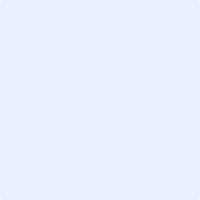 